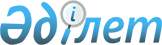 Вопросы Счетного комитета по контролю за исполнением республиканского бюджетаП о с т а н о в л е н и е Правительства Республики Казахстан от 14 июня 1996 г. N 737



          В соответствии с Указом Президента Республики Казахстан от 19
апреля 1996 г. N 2956  
 U962956_ 
  "Об утверждении Положения о Счетном
комитете по контролю за исполнением республиканского бюджета"
Правительство Республики Казахстан ПОСТАНОВЛЯЕТ:




          1. Утвердить до конца текущего года предельные расходы на
содержание Счетного комитета по контролю за исполнением
республиканского бюджета в сумме 55528000 (пятьдесят пять миллионов
пятьсот двадцать восемь тысяч) тенге, в том числе командировочные
расходы 6114000 (шесть миллионов сто четырнадцать тысяч) тенге, за
счет средств республиканского бюджета, предусмотренных для
финансирования центральных и местных исполнительных органов на 1996
год.




          2. Министерству финансов Республики Казахстан обеспечить
финансирование расходов на содержание Счетного комитета по контролю за
исполнением республиканского бюджета.








                  Премьер-Министр




              Республики Казахстан








					© 2012. РГП на ПХВ «Институт законодательства и правовой информации Республики Казахстан» Министерства юстиции Республики Казахстан
				